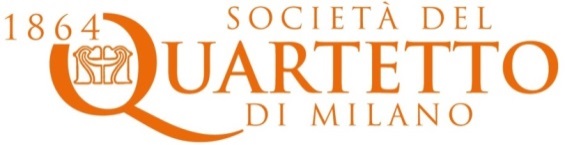 Pianisti a Casa Verdi 26 settembre – 7 novembre Casa di riposo per Musicisti G. Verdi - Piazza Buonarroti 29 - ore 17 Ingresso a inviti da prenotare (02 76005500) La valorizzazione dei più interessanti talenti concertistici emergenti costituisce una delle missioni storiche della Società del Quartetto. Parte a settembre la nuova rassegna pomeridiana Pianisti a Casa Verdi con musicisti tutti giovani, tutti italiani, tutti ormai affermati, che si concluderà il 7 novembre. Apre il ciclo giovedì 26 settembre Axel Trolese, 22enne, allievo a Parigi di Denis Pascal e a Roma di Benedetto Lupo, diplomato con lode e menzione d’onore a Cremona con Maurizio Baglini. All’attivo concerti in molte importanti sale, premi e riconoscimenti prestigiosi: Ettore Pozzoli International Piano Competition di Seregno, Suzhou International Piano Competition di Shanghai, Grand Prix Alain Marinaro a Collioure in Francia, Premio Alfredo Casella del Premio Venezia, Premio Italia Giovane tra i più brillanti giovani talenti, Premio EduMus, dedicato ai migliori giovani musicisti italiani. Del 2016 il suo primo disco The Late Debussy: Etudes & Epigraphes Antiques ampiamente recensito.Per i tamburinigiovedì 26 settembre 2019, ore 17Casa di riposo per Musicisti “G. Verdi”Axel Trolese pianoforteSpagna e Polonia a ParigiAlbéniz - Iberia, libro II: Rondeña, Almería, TrianaChopin - Sonata n. 3 in si minore op. 58Axel Trolese, classe 1997, è allievo di Denis Pascal a Parigi dove frequenta il Master al Conservatorio Nazionale (CNSMDP) e di Benedetto Lupo a Roma nel corso di alto perfezionamento all’Accademia di Santa Cecilia. Si è diplomato nel 2014 con dieci, lode e menzione d’onore presso l’ISSM Monteverdi di Cremona con Maurizio Baglini, seguendo anche gli insegnamenti di Roberto Prosseda e Alessandra Ammara.Nel 2017 si è aggiudicato il 2° Premio all’Ettore Pozzoli International Piano Competition di Seregno (MI), è arrivato in semifinale al Suzhou International Piano Competition di Shanghai e ha vinto il Grand Prix Alain Marinaro a Collioure in Francia, aggiudicandosi anche il premio del pubblico. Nel 2015 gli è stato assegnato il Premio Alfredo Casella alla 32a edizione del Premio Venezia. Inoltre, nel 2017 gli è stato attribuito il Premio Italia Giovane, che coinvolge ogni anno tra i più brillanti giovani talenti italiani in tutti i campi, e nel 2016 il Premio EduMus, riconoscimento dedicato ai migliori giovani musicisti italiani.Nel 2016 ha registrato il suo primo disco The Late Debussy: Etudes & Epigraphes Antiques che è stato ampiamente recensito sulle testate cartacee e online più importanti e presentato in numerosi programmi radiofonici.Axel Trolese si è esibito in molte importanti sale da concerto in Italia e all’estero e durante il suo percorso formativo ha seguito numerose master class con didatti e pianisti di primo piano quali Arie Vardi, Aldo Ciccolini, Michel Béroff, Philippe Entremont e Joaquín Achúcarro.Concerti solo ad inviti, per la limitata capienza del Salone dei Concerti.Gli inviti possono essere ritirati, nella settimana precedente il concerto, in orari d’ufficio, alla Società del Quartetto e il giorno del concerto, a partire da 60’ prima dell’inizio in Casa Verdi.Società del Quartetto di MilanoUfficio stampaNicoletta Geron346 8419107 / 347 4153488www.quartettomilano.itgeron@quartettomilano.itvia Durini 24 – 20122 Milano02-76005500Contatti per Axel Trolese:Relazioni Esterne                                                                   Ufficio StampaPaolo Pinto                                                                              Studio Pierrepi - Padovatel. +39 328.6576201                                                             tel +39 348 3423647paolopinto.stampa@gmail.com                                          canella@studiopierrepi.it